Discovery Community School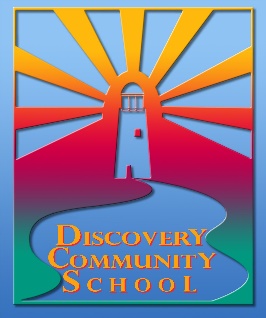 12801 84th Avenue NEKirkland, WA 98034								[Date}To whom it may concern:Remove the following outgoing officers from BECU account #3588945897 and #3588945897 for the Community Group of Discovery School:[Outgoing President Name] – President[Outgoing Treasurer Name] – Co-TreasurerThe incoming President for the 2016-2017 year is [Insert Name of New Second Year Co-Chair].Regards,[Sign][Name of Outgoing Co-Chair]President 20[ ]-20[ ]Community Group of Discovery Community School